Lab - Building a Switch and Router NetworkTopology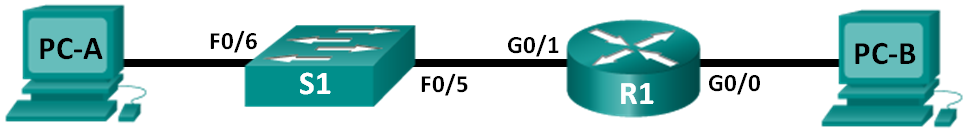 Addressing TableObjectivesPart 1: Set Up the Topology and Initialize DevicesSet up equipment to match the network topology.Initialize and restart the router and switch.Part 2: Configure Devices and Verify ConnectivityAssign static IP information to the PC interfaces.Configure the router.Verify network connectivity.Part 3: Display Device InformationRetrieve hardware and software information from the network devices.Interpret the output from the routing table.Display interface information on the router.Display a summary list of the interfaces on the router and switch.Background / ScenarioThis is a comprehensive lab to review previously covered IOS commands. In this lab, you will cable the equipment as shown in the topology diagram. You will then configure the devices to match the addressing table. After the configurations have been saved, you will verify your configurations by testing for network connectivity.After the devices have been configured and network connectivity has been verified, you will use IOS commands to retrieve information from the devices to answer questions about your network equipment.This lab provides minimal assistance with the actual commands necessary to configure the router. However, the required commands are provided in Appendix A. Test your knowledge by trying to configure the devices without referring to the appendix.Note: The routers used with CCNA hands-on labs are Cisco 1941 Integrated Services Routers (ISRs) with Cisco IOS Release 15.2(4)M3 (universalk9 image). The switches used are Cisco Catalyst 2960s with Cisco IOS Release 15.0(2) (lanbasek9 image). Other routers, switches, and Cisco IOS versions can be used. Depending on the model and Cisco IOS version, the commands available and output produced might vary from what is shown in the labs. Refer to the Router Interface Summary Table at the end of this lab for the correct interface identifiers.Note: Ensure that the routers and switches have been erased and have no startup configurations. Refer to Appendix B for the procedure to initialize and reload a router and switch.Required Resources1 Router (Cisco 1941 with Cisco IOS Release 15.2(4)M3 universal image or comparable)1 Switch (Cisco 2960 with Cisco IOS Release 15.0(2) lanbasek9 image or comparable)2 PCs (Windows 7, Vista, or XP with terminal emulation program, such as Tera Term)Console cables to configure the Cisco IOS devices via the console portsEthernet cables as shown in the topologyNote: The Gigabit Ethernet interfaces on Cisco 1941 routers are autosensing and an Ethernet straight-through cable may be used between the router and PC-B. If using another model Cisco router, it may be necessary to use an Ethernet crossover cable.Set Up Topology and Initialize DevicesCable the network as shown in the topology.Attach the devices shown in the topology diagram, and cable, as necessary.Power on all the devices in the topology.Initialize and reload the router and switch.If configuration files were previously saved on the router and switch, initialize and reload these devices back to their basic configurations. For information on how to initialize and reload these devices, refer to Appendix B.Configure Devices and Verify ConnectivityIn Part 2, you will set up the network topology and configure basic settings, such as the interface IP addresses, device access, and passwords. Refer to the Topology and Addressing Table at the beginning of this lab for device names and address information.Note: Appendix A provides configuration details for the steps in Part 2. You should attempt to complete Part 2 prior to reviewing this appendix.Assign static IP information to the PC interfaces.Configure the IP address, subnet mask, and default gateway settings on PC-A.Configure the IP address, subnet mask, and default gateway settings on PC-B.Ping PC-B from a command prompt window on PC-A.Why were the pings not successful?____________________________________________________________________________________Configure the router.Console into the router and enable privileged EXEC mode.Enter configuration mode.Assign a device name to the router.Disable DNS lookup to prevent the router from attempting to translate incorrectly entered commands as though they were host names.Assign class as the privileged EXEC encrypted password.Assign cisco as the console password and enable login.Assign cisco as the VTY password and enable login.Encrypt the clear text passwords.Create a banner that warns anyone accessing the device that unauthorized access is prohibited.Configure and activate both interfaces on the router.Configure an interface description for each interface indicating which device is connected to it.Save the running configuration to the startup configuration file.Set the clock on the router.Note: Use the question mark (?) to help with the correct sequence of parameters needed to execute this command.Ping PC-B from a command prompt window on PC-A.Were the pings successful? Why?____________________________________________________________________________________________________________________________________________________________________________________________________________________________________________________________Display Device InformationIn Part 3, you will use show commands to retrieve information from the router and switch.Retrieve hardware and software information from the network devices.Use the show version command to answer the following questions about the router.What is the name of the IOS image that the router is running?____________________________________________________________________________________How much DRAM memory does the router have?________________________________________________________________________________________________________________________________________________________________________How much NVRAM memory does the router have?____________________________________________________________________________________How much Flash memory does the router have?____________________________________________________________________________________Use the show version command to answer the following questions about the switch.What is the name of the IOS image that the switch is running?____________________________________________________________________________________How much dynamic random access memory (DRAM) does the switch have?____________________________________________________________________________________How much nonvolatile random-access memory (NVRAM) does the switch have?____________________________________________________________________________________What is the model number of the switch?____________________________________________________________________________________Display the routing table on the router.Use the show ip route command on the router to answer the following questions.What code is used in the routing table to indicate a directly connected network? _____How many route entries are coded with a C code in the routing table? _________ What interface types are associated to the C coded routes?_______________________________________________________________________________________Display interface information on the router.Use the show interface g0/1 to answer the following questions.What is the operational status of the G0/1 interface?_______________________________________________________________________________________What is the Media Access Control (MAC) address of the G0/1 interface?_______________________________________________________________________________________How is the Internet address displayed in this command?_______________________________________________________________________________________Display a summary list of the interfaces on the router and switch.There are several commands that can be used to verify an interface configuration. One of the most useful of these is the show ip interface brief command. The command output displays a summary list of the interfaces on the device and provides immediate feedback to the status of each interface.Enter the show ip interface brief command on the router.R1# show ip interface briefInterface                  IP-Address      OK? Method Status                ProtocolEmbedded-Service-Engine0/0 unassigned      YES unset  administratively down down    GigabitEthernet0/0         192.168.0.1     YES manual up                    up      GigabitEthernet0/1         192.168.1.1     YES manual up                    up      Serial0/0/0                unassigned      YES unset  administratively down down    Serial0/0/1                unassigned      YES unset  administratively down down    R1#Enter the show ip interface brief command on the switch.Switch# show ip interface briefInterface              IP-Address      OK? Method Status                ProtocolVlan1                  unassigned      YES manual up                    up      FastEthernet0/1        unassigned      YES unset  down                  down    FastEthernet0/2        unassigned      YES unset  down                  down    FastEthernet0/3        unassigned      YES unset  down                  down    FastEthernet0/4        unassigned      YES unset  down                  down    FastEthernet0/5        unassigned      YES unset  up                    up      FastEthernet0/6        unassigned      YES unset  up                    up      FastEthernet0/7        unassigned      YES unset  down                  down    FastEthernet0/8        unassigned      YES unset  down                  down    FastEthernet0/9        unassigned      YES unset  down                  down    FastEthernet0/10       unassigned      YES unset  down                  down    FastEthernet0/11       unassigned      YES unset  down                  down    FastEthernet0/12       unassigned      YES unset  down                  down    FastEthernet0/13       unassigned      YES unset  down                  down    FastEthernet0/14       unassigned      YES unset  down                  down    FastEthernet0/15       unassigned      YES unset  down                  down    FastEthernet0/16       unassigned      YES unset  down                  down    FastEthernet0/17       unassigned      YES unset  down                  down    FastEthernet0/18       unassigned      YES unset  down                  down    FastEthernet0/19       unassigned      YES unset  down                  down    FastEthernet0/20       unassigned      YES unset  down                  down    FastEthernet0/21       unassigned      YES unset  down                  down    FastEthernet0/22       unassigned      YES unset  down                  down    FastEthernet0/23       unassigned      YES unset  down                  down    FastEthernet0/24       unassigned      YES unset  down                  down    GigabitEthernet0/1     unassigned      YES unset  down                  down    GigabitEthernet0/2     unassigned      YES unset  down                  down    Switch#ReflectionIf the G0/1 interface showed administratively down, what interface configuration command would you use to turn the interface up?_______________________________________________________________________________________What would happen if you had incorrectly configured interface G0/1 on the router with an IP address of 192.168.1.2?____________________________________________________________________________________________________________________________________________________________________________________________________________________________________________________________________________________________________________________________________________________________Router Interface Summary TableAppendix A: Configuration Details for Steps in Part 2Configure the PC interfaces.Configure the IP address, subnet mask, and default gateway settings on PC-A.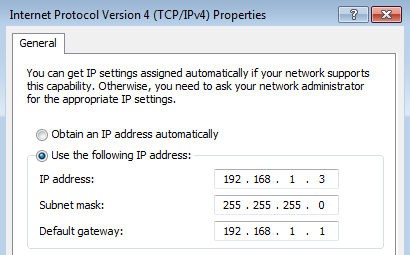 Configure the IP address, subnet mask, and default gateway settings on PC-B.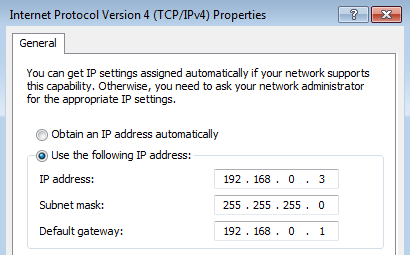 Ping PC-B from a command prompt window on PC-A.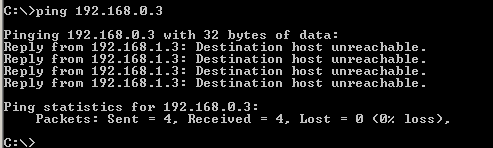 Configure the router.Console into the router and enable privileged EXEC mode.Router> enableRouter#Enter configuration mode.Router# conf tEnter configuration commands, one per line.  End with CNTL/Z.Router(config)#Assign a device name to the router.Router(config)# hostname R1Disable DNS lookup to prevent the router from attempting to translate incorrectly entered commands as though they were host names.R1(config)# no ip domain-lookupAssign class as the privileged EXEC encrypted password.R1(config)# enable secret classAssign cisco as the console password and enable login.R1(config)# line con 0R1(config-line)# password ciscoR1(config-line)# loginR1(config-line)# exitR1(config)#Assign cisco as the vty password and enable login.R1(config)# line vty 0 4R1(config-line)# password ciscoR1(config-line)# loginR1(config-line)# exitR1(config)#Encrypt the clear text passwords.R1(config)# service password-encryptionCreate a banner that warns anyone accessing the device that unauthorized access is prohibited.R1(config)# banner motd #Enter TEXT message.  End with the character '#'.  Unauthorized access prohibited!#R1(config)#Configure and activate both interfaces on the router.R1(config)# int g0/0R1(config-if)# description Connection to PC-B.R1(config-if)# ip address 192.168.0.1 255.255.255.0R1(config-if)# no shutR1(config-if)#*Nov 29 23:49:44.195: %LINK-3-UPDOWN: Interface GigabitEthernet0/0, changed state to down*Nov 29 23:49:47.863: %LINK-3-UPDOWN: Interface GigabitEthernet0/0, changed state to up*Nov 29 23:49:48.863: %LINEPROTO-5-UPDOWN: Line protocol on Interface GigabitEthernet0/0, changed state to upR1(config-if)# int g0/1R1(config-if)# description Connection to S1.R1(config-if)# ip address 192.168.1.1 255.255.255.0R1(config-if)# no shutR1(config-if)# exitR1(config)# exit*Nov 29 23:50:15.283: %LINK-3-UPDOWN: Interface GigabitEthernet0/1, changed state to down*Nov 29 23:50:18.863: %LINK-3-UPDOWN: Interface GigabitEthernet0/1, changed state to up*Nov 29 23:50:19.863: %LINEPROTO-5-UPDOWN: Line protocol on Interface GigabitEthernet0/1, changed state to upR1#Save the running configuration to the startup file.R1# copy running-config startup-configDestination filename [startup-config]? Building configuration...[OK]R1#Set the clock on the router.R1# clock set 17:00:00 29 Nov 2012R1#*Nov 29 17:00:00.000: %SYS-6-CLOCKUPDATE: System clock has been updated from 23:55:46 UTC Thu Nov 29 2012 to 17:00:00 UTC Thu Nov 29 2012, configured from console by console.R1#Note: Use the question mark (?) to help determine the correct sequence of the parameters needed to execute this command.Ping PC-B from a command prompt window on PC-A.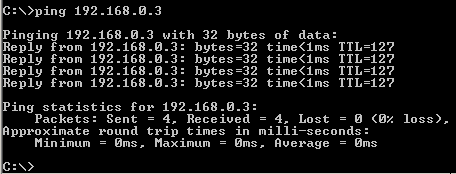 Appendix B: Initializing and Reloading a Router and SwitchInitialize the Router and ReloadConnect to the router.Console into the router and enter privileged EXEC mode using the enable command.Router> enableRouter#Erase the startup configuration file from NVRAM.Type the erase startup-config command to remove the startup configuration from nonvolatile random-access memory (NVRAM).Router# erase startup-configErasing the nvram filesystem will remove all configuration files! Continue? [confirm][OK]Erase of nvram: completeRouter#Reload the router.Issue the reload command to remove an old configuration from memory. When prompted to Proceed with reload, press Enter to confirm the reload. Pressing any other key will abort the reload.Router# reloadProceed with reload? [confirm]*Nov 29 18:28:09.923: %SYS-5-RELOAD: Reload requested by console. Reload Reason: Reload Command.Note: You may receive a prompt to save the running configuration prior to reloading the router. Respond by typing no and press Enter.System configuration has been modified. Save? [yes/no]: noBypass the initial configuration dialog.After the router reloads, you are prompted to enter the initial configuration dialog. Enter no and press Enter.Would you like to enter the initial configuration dialog? [yes/no]: noTerminate the autoinstall program.You will be prompted to terminate the autoinstall program. Respond yes and then press Enter.Would you like to terminate autoinstall? [yes]: yesRouter>Initialize the Switch and ReloadConnect to the switch.Console into the switch and enter privileged EXEC mode.Switch> enableSwitch#Determine if there have been any virtual local-area networks (VLANs) created.Use the show flash command to determine if any VLANs have been created on the switch.Switch# show flashDirectory of flash:/    2  -rwx        1919   Mar 1 1993 00:06:33 +00:00  private-config.text    3  -rwx        1632   Mar 1 1993 00:06:33 +00:00  config.text    4  -rwx       13336   Mar 1 1993 00:06:33 +00:00  multiple-fs    5  -rwx    11607161   Mar 1 1993 02:37:06 +00:00  c2960-lanbasek9-mz.150-2.SE.bin    6  -rwx         616   Mar 1 1993 00:07:13 +00:00  vlan.dat32514048 bytes total (20886528 bytes free)Switch#Delete the VLAN file.If the vlan.dat file was found in flash, then delete this file.Switch# delete vlan.datDelete filename [vlan.dat]?You will be prompted to verify the file name. At this point, you can change the file name or just press Enter if you have entered the name correctly.When you are prompted to delete this file, press Enter to confirm the deletion. (Pressing any other key will abort the deletion.)Delete flash:/vlan.dat? [confirm]Switch#Erase the startup configuration file.Use the erase startup-config command to erase the startup configuration file from NVRAM. When you are prompted to remove the configuration file, press Enter to confirm the erase. (Pressing any other key will abort the operation.)Switch# erase startup-configErasing the nvram filesystem will remove all configuration files! Continue? [confirm][OK]Erase of nvram: completeSwitch#Reload the switch.Reload the switch to remove any old configuration information from memory. When you are prompted to reload the switch, press Enter to proceed with the reload. (Pressing any other key will abort the reload.)Switch# reloadProceed with reload? [confirm]Note: You may receive a prompt to save the running configuration prior to reloading the switch. Type no and press Enter.System configuration has been modified. Save? [yes/no]: noBypass the initial configuration dialog.After the switch reloads, you should see a prompt to enter the initial configuration dialog. Type no at the prompt and press Enter.Would you like to enter the initial configuration dialog? [yes/no]: noSwitch>DeviceInterfaceIP AddressSubnet MaskDefault GatewayR1G0/0192.168.0.1255.255.255.0N/AG0/1192.168.1.1255.255.255.0N/AS1VLAN 1N/AN/AN/APC-ANIC192.168.1.3255.255.255.0192.168.1.1PC-BNIC192.168.0.3255.255.255.0192.168.0.1Router Interface SummaryRouter Interface SummaryRouter Interface SummaryRouter Interface SummaryRouter Interface SummaryRouter ModelEthernet Interface #1Ethernet Interface #2Serial Interface #1Serial Interface #21800Fast Ethernet 0/0 (F0/0)Fast Ethernet 0/1 (F0/1)Serial 0/0/0 (S0/0/0)Serial 0/0/1 (S0/0/1)1900Gigabit Ethernet 0/0 (G0/0)Gigabit Ethernet 0/1 (G0/1)Serial 0/0/0 (S0/0/0)Serial 0/0/1 (S0/0/1)2801Fast Ethernet 0/0 (F0/0)Fast Ethernet 0/1 (F0/1)Serial 0/1/0 (S0/1/0)Serial 0/1/1 (S0/1/1)2811Fast Ethernet 0/0 (F0/0)Fast Ethernet 0/1 (F0/1)Serial 0/0/0 (S0/0/0)Serial 0/0/1 (S0/0/1)2900Gigabit Ethernet 0/0 (G0/0)Gigabit Ethernet 0/1 (G0/1)Serial 0/0/0 (S0/0/0)Serial 0/0/1 (S0/0/1)Note: To find out how the router is configured, look at the interfaces to identify the router type and how many interfaces the router has. There is no way to effectively list all the combinations of configurations for each router class. This table includes identifiers for the possible combinations of Ethernet and Serial interfaces in the device. The table does not include any other type of interface, even though a specific router may contain one. An example of this might be an ISDN BRI interface. The string in parenthesis is the legal abbreviation that can be used in Cisco IOS commands to represent the interface.Note: To find out how the router is configured, look at the interfaces to identify the router type and how many interfaces the router has. There is no way to effectively list all the combinations of configurations for each router class. This table includes identifiers for the possible combinations of Ethernet and Serial interfaces in the device. The table does not include any other type of interface, even though a specific router may contain one. An example of this might be an ISDN BRI interface. The string in parenthesis is the legal abbreviation that can be used in Cisco IOS commands to represent the interface.Note: To find out how the router is configured, look at the interfaces to identify the router type and how many interfaces the router has. There is no way to effectively list all the combinations of configurations for each router class. This table includes identifiers for the possible combinations of Ethernet and Serial interfaces in the device. The table does not include any other type of interface, even though a specific router may contain one. An example of this might be an ISDN BRI interface. The string in parenthesis is the legal abbreviation that can be used in Cisco IOS commands to represent the interface.Note: To find out how the router is configured, look at the interfaces to identify the router type and how many interfaces the router has. There is no way to effectively list all the combinations of configurations for each router class. This table includes identifiers for the possible combinations of Ethernet and Serial interfaces in the device. The table does not include any other type of interface, even though a specific router may contain one. An example of this might be an ISDN BRI interface. The string in parenthesis is the legal abbreviation that can be used in Cisco IOS commands to represent the interface.Note: To find out how the router is configured, look at the interfaces to identify the router type and how many interfaces the router has. There is no way to effectively list all the combinations of configurations for each router class. This table includes identifiers for the possible combinations of Ethernet and Serial interfaces in the device. The table does not include any other type of interface, even though a specific router may contain one. An example of this might be an ISDN BRI interface. The string in parenthesis is the legal abbreviation that can be used in Cisco IOS commands to represent the interface.